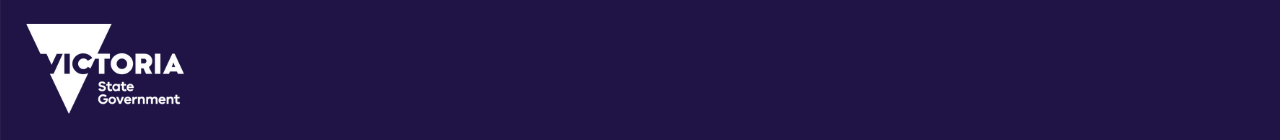 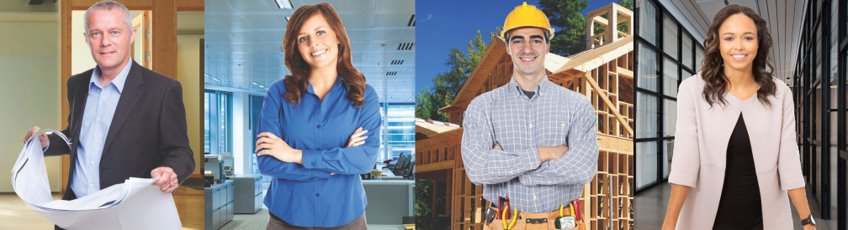 SCFF Drawing Instructions
Section 22 - Plan of Consolidation (PC)SCFF Drawing Instructions for Subdivision Act 1988 Primary Dealing TypesPlans under: Section 22-Plan of ConsolidationDrawing InstructionsDrawing InstructionsRelated Validation RulesCapture at least two cancelled primary parcels using the following layer(s):COMMON-PROPERTY-CANCELLEDCROWN-ALLOTMENT-CANCELLEDCROWN-PORTION-CANCELLEDLOT-CANCELLEDRESERVE-CANCELLEDROAD-CANCELLEDCapture one label identifier per cancelled primary parcel within the parcel area according to the naming convention rules, using the following layer(s):TEXT-COMMON-PROPERTY-IDTEXT-CROWN-ALLOTMENT-IDTEXT-CROWN-PORTION-IDTEXT-LOT-IDTEXT-RESERVE-IDTEXT-ROAD-IDCapture only one created primary parcel using the following layer(s):LOT-CREATEDCapture one label identifier per created Lot within the parcel area according to the naming convention rules, using the following layer:TEXT-LOT-IDCapture at least two title connections according to the SCFF Guidance Notes, using the following layer(s):ROAD- EXISTINGCROWN-ALLOTMENT- EXISTINGCROWN-PORTION- EXISTINGLOT- EXISTINGRESERVE- EXISTINGCOMMON-PROPERTY-EXISTINGSTAGE-LOT- EXISTINGCapture required easement and restriction parcels according to the SCFF Guidance Notes, using the following layer(s):EASEMENTRESTRICTION-CREATEDMake sure that you follow the rules for fixing easements and restrictions to the title boundaries.Capture one label identifier per easement or restriction parcel within the parcel area according to the naming convention rules, using the following layers:TEXT-EASEMENT-IDTEXT-RESTRICTION-IDIf based on survey, capture survey details using the following layers:POINT-CONTROL-PMPOINT-CONTROL-PCMPOINT-TRAVERSEPOINT-REFERENCELINE-TRAVERSELINE-RADIATIONIf based on survey, capture one label identifier (9 figure number) per PM/PCM point according to the SCFF Guidance Notes, using the following layer:TEXT-POINT-CONTROL-ID